22. septembra 2019 o 15,30 hod.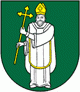 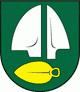 PAVLICE - SILADICE Vážení športoví priatelia,dovoľte mi, aby som vás v mene výboru Telovýchovnej jednoty Družstevník Siladice pozval na majstrovský futbalový zápas MEVASPORT Oblastných majstrovstiev na súperovom trávniku v jesennej časti ročníka 2019/2020.Naši hráči odchádzajú odohrať svoj zápas s OZ TJ Družstevník Pavlice.V minulom kole naši futbalisti remizovali na domácom ihrisku s TJ Slovan Červeník 3:3, keď za naše mužstvo sa presadili Vladimír Obuch, Martin Laurinec a František Lančarič. Mužstvo z Pavlíc  hralo na súperovom ihrisku s Cíferom a prehrali 4:5. Žiaci, pod hlavičkou OŠK Šúrovce, odohrajú svoj  zápas v nedeľu 22. septembra 2019 o 13,00 hod. na domácom ihrisku s FK Krakovany.Dorastenci odohrajú svoje stretnutie v sobotu 21. septembra 2019 o 15,30 hod. na súperovom ihrisku s TJ Slovan Dolná Súča.Naši muži nastúpia pravdepodobne v tejto zostave :Fančo S.,  Fančo I., Rau, Trnovec, Kocian J., Horváth A., Sekereš O., Obuch, Laurinec, Mesároš, Kocian V. Na striedanie sú pripravení Gábor , Fančovič, Kupec, Jakubec a Sekereš J. Vedúcim mužstva je Daniel Rau, trénerom mužstva je Denis Bališ.Zápas povedie ako hlavný rozhodca pán PuschenreiterNa čiarach mu asistuje pán Kalčík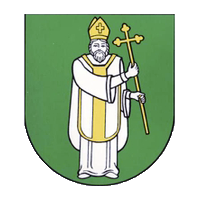 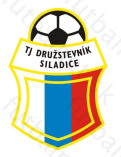 6. LIGA – VÝSLEDKY 6. KOLO:Cífer – Pavlice 5:4Križovany – Pečeňady 1:2Krakovany – Majcichov 2:2Siladice – Červeník 3:3Leopoldov – B.Kostol 1:1Bučany – Drahovce 2:2Zeleneč – Zavar 1:36. LIGA – 7. KOLO:Drahovce – ZelenečZavar – KrižovanyB.Kostol – BučanyČerveník – LeopoldovPavlice – SiladiceMajcichov – CíferPečeňady - KrakovanyTABUĽKA 6. LIGA:Vážení  športoví priatelia,vzhľadom k tomu, že nebudem môcť v nasledujúcich týždňoch vás informovať o dianí v našom futbale, uvádzam aspoň termíny jednotlivých zápasov. Zmena termínu je možná. Prípadné zmeny si môžete overiť na stránke ObFZ Trnava. Ďakujem za pochopenie.29. septembra 2019 o 12,30 hod.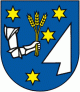 SILADICE – MAJCICHOVŽIACI:        29.9.2019 o 13,00 hod. Cífer – ŠúrovceDORAST:  29.9.2019 12,30 hod. Siladice – Vlára Ľuboča6. októbra 2019 o 14,30 hod.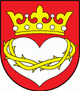 PEČEŇADY - SILADICE ŽIACI:        6.10.2019 o 12,00 hod. Šúrovce - KopánkaDORAST:  5.102019 o 12,00 hod. Trenčianská Turná - Siladice13. októbra 2019 o 14,30 hod.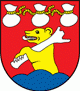 SILADICE  - KRAKOVANYŽIACI:        13.10.2019 o 12,00 hod. Boleráz - ŠúrovceDORAST:  13.10.2019 o 11,30 hod. Siladice - Kopánka1    OŠK Zavar                                      6  5  0   1   21:8     15   2ŠK Slávia Zeleneč650119:6153TJ Slovan Červeník632117:11114ŠK 2011632115:12115FK Krakovany631213:14106MTK Leopoldov63129:12107FK Biely Kostol622211:988OFK Bučany621311:1579OZ TJ Družstevník Pavlice620418:21610OŠK Križovany nad Dudváhom62046:10611TJ Družstevník Siladice612314:18512OFK Majcichov61236:12513OFK - Drahovce60429:13414ŠK Cífer 1929611411:194